Госавтоинспекция Ростовской области призывает водителей быть аккуратнее на дороге в жаркую погоду и, по возможности, воздержаться в эти дни от дальних поездок.

По прогнозам синоптиков, на текущей неделе в Ростовской области столбик термометра будет держаться на отметке 35-40 градусов.

Повышенная температура несет в себе ряд опасностей для автомобилистов, поэтому в эти дни нужно быть предельно внимательными и осторожными на дороге.
Госавтоинспекция Ростовской области рекомендует водителям во время поездки в жаркую погоду обязательно время от времени протирать лицо и шею влажной салфеткой. В длительную поездку брать с собой термос с прохладительным напитком.
Необходимо внимательно следить за состоянием своего здоровья, если присутствует головокружение, слабость, сильная головная боль, то следует остановиться – продолжать движение с подобными симптомами крайне опасно.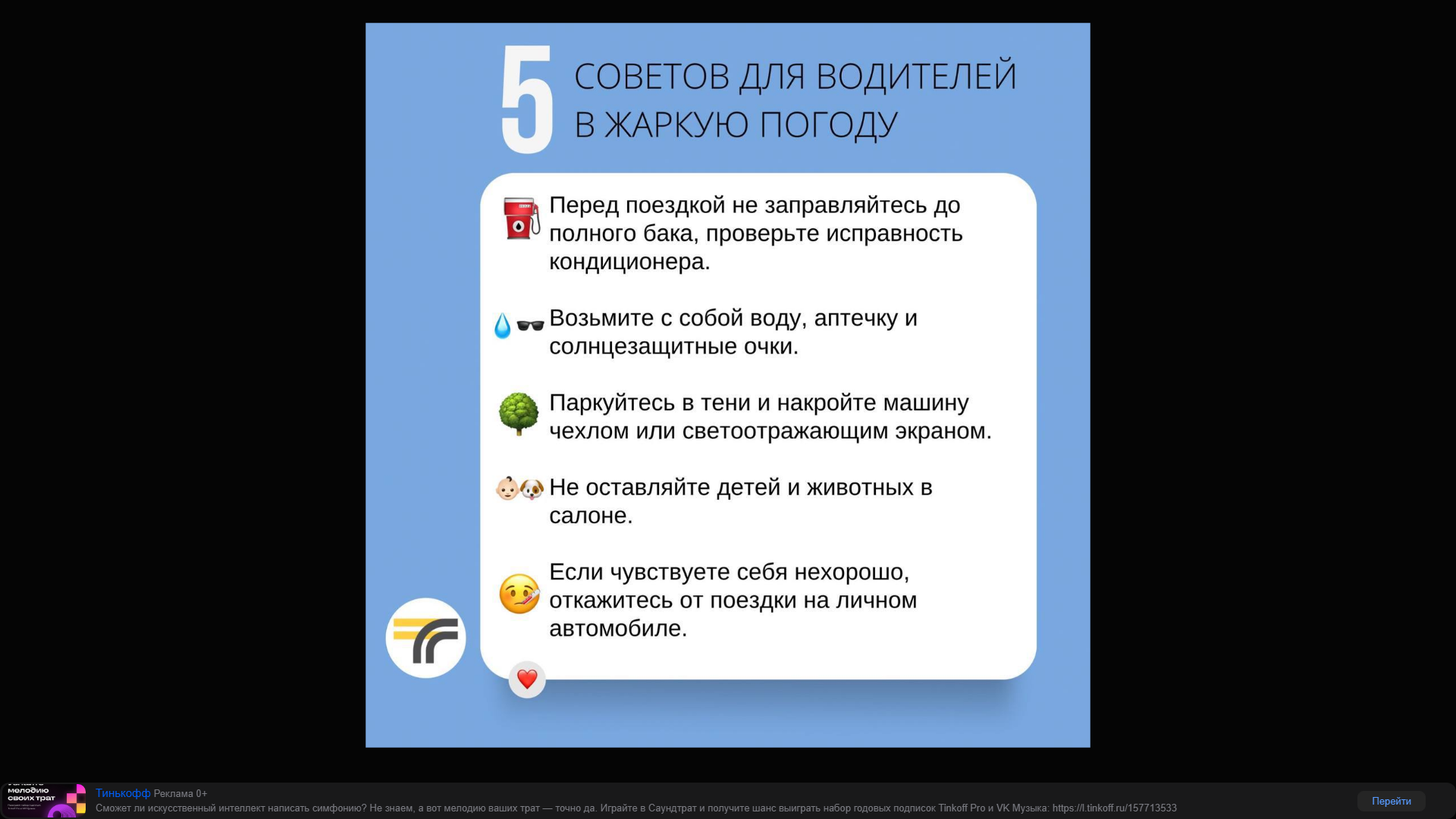 